Опросный лист №	на выключатели элегазовые колонковые типа ВГТ-330-2К со встроенным пружинно-гидравлическим приводом ППрГ-6.Почтовый адрес и реквизиты покупателя:Заказчик	код города/телефон	 Факс		Ф.И.О. руководителя предприятия	 Место установки		Выключатель предназначен для выполнения коммутационных операций (включений и отключений), а также циклов АПВ при заданных условиях в нормальных и аварийных режимах в сетях трехфазного переменного тока частоты 50 Гц с номинальным напряжением 330 кВ с заземленной нейтралью.Выключатель не предназначен для коммутации шунтирующего реактора и конденсаторных батарей.ВСЕ ПОЛЯ ОБЯЗАТЕЛЬНЫ ДЛЯ ЗАПОЛНЕНИЯ!Габаритные, присоединительные и установочные размеры выключателей серии ВГТ-330-2К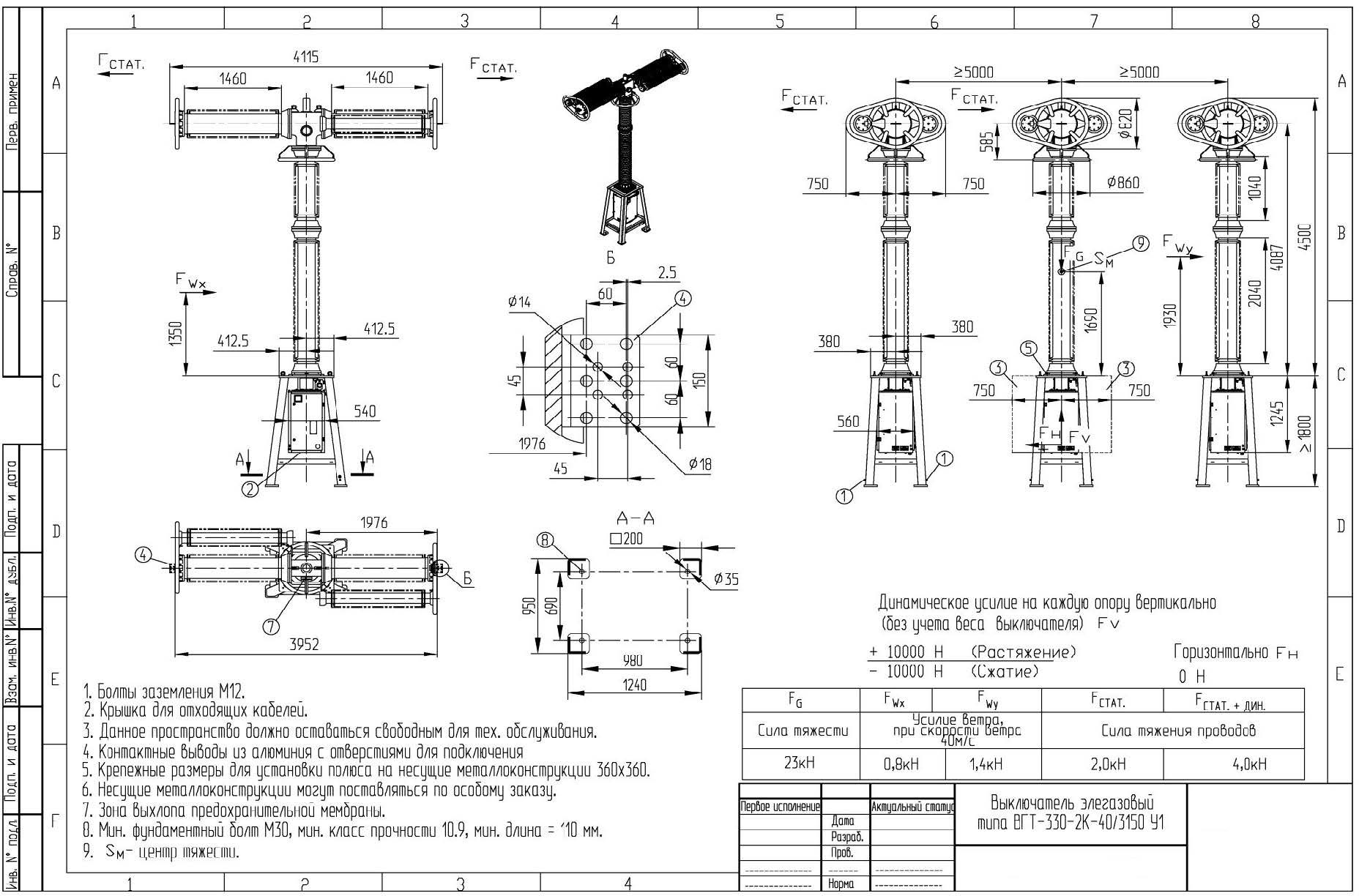 ПараметрыВарианты исполненияЗначение заказа1Номинальное напряжение /наибольшее рабочее напряжение, кВ330 /363V2Номинальный ток, А3150V3Ток термической стойкости / ток электродинамической стойкости, кА40 / 100V4Тип изоляцииФарфорV5Степень загрязнения изоляции поГОСТ 9920 (длина пути утечки изоляции)III (2,5см/кВ)V6Цвет внешней изоляцииСветло-серыйV7Номинальное напряжение питания электродвигателя, ВПеременное 230 (однофазное)V8Номинальное напряжение питания электромагнитов, ВПостоянное 1108Номинальное напряжение питания электромагнитов, ВПостоянное 2209Заказ опор под установку выключателя (высота опоры)Стандартная высота опоры H=1800 мм9Заказ опор под установку выключателя (высота опоры)Нестандартная поставка (по заказу)указать высоту10Климатическое исполнение по ГОСТ 15150У1 (от плюс 40°С до минус 45°С) Изоляционная среда – элегаз SF6V11Количество дополнительнопоставляемого элегаза (первичная заправка входит в комплект поставки)По заказу (указать количество заправок выключателя)12Расширенная поставка (по заказу), указать количество, шт.Газозаправочный комплект*12Расширенная поставка (по заказу), указать количество, шт.Элегазовый детектор утечки12Расширенная поставка (по заказу), указать количество, шт.Устройство для измерения количества влаги12Расширенная поставка (по заказу), указать количество, шт.Система учета остаточного коммутационногоресурса12Расширенная поставка (по заказу), указать количество, шт.Площадка обслуживания элегазового выключателя13Дополнительные требования к выключателюДополнительные требования к выключателюДополнительные требования к выключателю14Количество выключателей заказаКоличество выключателей заказа